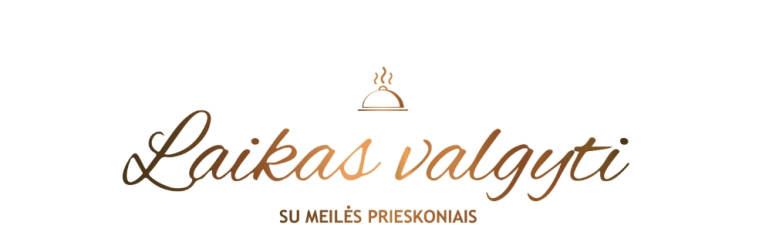 Меню для групп:Меню для групп:.Куриный / говяжий бульон, 2 кибинай с курицей/свининой,  домашний квас / напиток из облепихи.                                   Цена - 5,00Куриный / говяжий бульон, 2 кибинай с курицей/свининой,  домашний квас / напиток из облепихи.                                   Цена - 5,00Куриный / говяжий бульон, 2 кибинай с курицей/свининой,  домашний квас / напиток из облепихи.                                   Цена - 5,00Куриный / говяжий бульон, 2 кибинай с курицей/свининой,  домашний квас / напиток из облепихи.                                   Цена - 5,00Куриный / говяжий бульон, 2 кибинай с курицей/свининой,  домашний квас / напиток из облепихи.                                   Цена - 5,00Куриный / говяжий бульон, 2 кибинай с курицей/свининой,  домашний квас / напиток из облепихи.                                   Цена - 5,00Куриный / говяжий бульон, 2 кибинай с курицей/свининой,  домашний квас / напиток из облепихи.                                   Цена - 5,00Куриный / говяжий бульон, 2 кибинай с курицей/свининой,  домашний квас / напиток из облепихи.                                   Цена - 5,00Куриный / говяжий бульон, 2 кибинай с курицей/свининой,  домашний квас / напиток из облепихи.                                   Цена - 5,00.Куриный / говяжий бульон, 2 кибинай с курицей/свининой,  домашний квас/напиток из облепихи, алк. напиток 999.  
Цена - 8,00Куриный / говяжий бульон, 2 кибинай с курицей/свининой,  домашний квас/напиток из облепихи, алк. напиток 999.  
Цена - 8,00Куриный / говяжий бульон, 2 кибинай с курицей/свининой,  домашний квас/напиток из облепихи, алк. напиток 999.  
Цена - 8,00Куриный / говяжий бульон, 2 кибинай с курицей/свининой,  домашний квас/напиток из облепихи, алк. напиток 999.  
Цена - 8,00Куриный / говяжий бульон, 2 кибинай с курицей/свининой,  домашний квас/напиток из облепихи, алк. напиток 999.  
Цена - 8,00Куриный / говяжий бульон, 2 кибинай с курицей/свининой,  домашний квас/напиток из облепихи, алк. напиток 999.  
Цена - 8,00Куриный / говяжий бульон, 2 кибинай с курицей/свининой,  домашний квас/напиток из облепихи, алк. напиток 999.  
Цена - 8,00Куриный / говяжий бульон, 2 кибинай с курицей/свининой,  домашний квас/напиток из облепихи, алк. напиток 999.  
Цена - 8,00Куриный / говяжий бульон, 2 кибинай с курицей/свининой,  домашний квас/напиток из облепихи, алк. напиток 999.  
Цена - 8,00.Салат "Цезарь"/греческий салат, куриный/говяжий бульон, кибинай со свининой/курицей, домашний квас/напиток из облепихи, напиток 999.       Цена - 10,00Салат "Цезарь"/греческий салат, куриный/говяжий бульон, кибинай со свининой/курицей, домашний квас/напиток из облепихи, напиток 999.       Цена - 10,00Салат "Цезарь"/греческий салат, куриный/говяжий бульон, кибинай со свининой/курицей, домашний квас/напиток из облепихи, напиток 999.       Цена - 10,00Салат "Цезарь"/греческий салат, куриный/говяжий бульон, кибинай со свининой/курицей, домашний квас/напиток из облепихи, напиток 999.       Цена - 10,00Салат "Цезарь"/греческий салат, куриный/говяжий бульон, кибинай со свининой/курицей, домашний квас/напиток из облепихи, напиток 999.       Цена - 10,00Салат "Цезарь"/греческий салат, куриный/говяжий бульон, кибинай со свининой/курицей, домашний квас/напиток из облепихи, напиток 999.       Цена - 10,00Салат "Цезарь"/греческий салат, куриный/говяжий бульон, кибинай со свининой/курицей, домашний квас/напиток из облепихи, напиток 999.       Цена - 10,00Салат "Цезарь"/греческий салат, куриный/говяжий бульон, кибинай со свининой/курицей, домашний квас/напиток из облепихи, напиток 999.       Цена - 10,00Салат "Цезарь"/греческий салат, куриный/говяжий бульон, кибинай со свининой/курицей, домашний квас/напиток из облепихи, напиток 999.       Цена - 10,00.Куриный / говяжий бульон,  кибинай с курицей/свининой, цеппелины с мясом, домашний квас/напиток из облепихи, напиток 999.      
Цена - 11,00Куриный / говяжий бульон,  кибинай с курицей/свининой, цеппелины с мясом, домашний квас/напиток из облепихи, напиток 999.      
Цена - 11,00Куриный / говяжий бульон,  кибинай с курицей/свининой, цеппелины с мясом, домашний квас/напиток из облепихи, напиток 999.      
Цена - 11,00Куриный / говяжий бульон,  кибинай с курицей/свининой, цеппелины с мясом, домашний квас/напиток из облепихи, напиток 999.      
Цена - 11,00Куриный / говяжий бульон,  кибинай с курицей/свининой, цеппелины с мясом, домашний квас/напиток из облепихи, напиток 999.      
Цена - 11,00Куриный / говяжий бульон,  кибинай с курицей/свининой, цеппелины с мясом, домашний квас/напиток из облепихи, напиток 999.      
Цена - 11,00Куриный / говяжий бульон,  кибинай с курицей/свининой, цеппелины с мясом, домашний квас/напиток из облепихи, напиток 999.      
Цена - 11,00Куриный / говяжий бульон,  кибинай с курицей/свининой, цеппелины с мясом, домашний квас/напиток из облепихи, напиток 999.      
Цена - 11,00Куриный / говяжий бульон,  кибинай с курицей/свининой, цеппелины с мясом, домашний квас/напиток из облепихи, напиток 999.      
Цена - 11,00.Холодный борщ с картофелем, традиционный старинный гуляш, пирог "Столистник", домашний квас/напиток из облепихи, напиток 999.       
Цена - 11,00Холодный борщ с картофелем, традиционный старинный гуляш, пирог "Столистник", домашний квас/напиток из облепихи, напиток 999.       
Цена - 11,00Холодный борщ с картофелем, традиционный старинный гуляш, пирог "Столистник", домашний квас/напиток из облепихи, напиток 999.       
Цена - 11,00Холодный борщ с картофелем, традиционный старинный гуляш, пирог "Столистник", домашний квас/напиток из облепихи, напиток 999.       
Цена - 11,00Холодный борщ с картофелем, традиционный старинный гуляш, пирог "Столистник", домашний квас/напиток из облепихи, напиток 999.       
Цена - 11,00Холодный борщ с картофелем, традиционный старинный гуляш, пирог "Столистник", домашний квас/напиток из облепихи, напиток 999.       
Цена - 11,00Холодный борщ с картофелем, традиционный старинный гуляш, пирог "Столистник", домашний квас/напиток из облепихи, напиток 999.       
Цена - 11,00Холодный борщ с картофелем, традиционный старинный гуляш, пирог "Столистник", домашний квас/напиток из облепихи, напиток 999.       
Цена - 11,00Холодный борщ с картофелем, традиционный старинный гуляш, пирог "Столистник", домашний квас/напиток из облепихи, напиток 999.       
Цена - 11,00.Холодный борщ с картофелем, цеппелины с мясом, пирог "Столистник", домашний квас/напиток из облепихи, напиток 999.       
Цена - 11,00Холодный борщ с картофелем, цеппелины с мясом, пирог "Столистник", домашний квас/напиток из облепихи, напиток 999.       
Цена - 11,00Холодный борщ с картофелем, цеппелины с мясом, пирог "Столистник", домашний квас/напиток из облепихи, напиток 999.       
Цена - 11,00Холодный борщ с картофелем, цеппелины с мясом, пирог "Столистник", домашний квас/напиток из облепихи, напиток 999.       
Цена - 11,00Холодный борщ с картофелем, цеппелины с мясом, пирог "Столистник", домашний квас/напиток из облепихи, напиток 999.       
Цена - 11,00Холодный борщ с картофелем, цеппелины с мясом, пирог "Столистник", домашний квас/напиток из облепихи, напиток 999.       
Цена - 11,00Холодный борщ с картофелем, цеппелины с мясом, пирог "Столистник", домашний квас/напиток из облепихи, напиток 999.       
Цена - 11,00Холодный борщ с картофелем, цеппелины с мясом, пирог "Столистник", домашний квас/напиток из облепихи, напиток 999.       
Цена - 11,00Холодный борщ с картофелем, цеппелины с мясом, пирог "Столистник", домашний квас/напиток из облепихи, напиток 999.       
Цена - 11,00.Салат "Цезарь"/греческий салат, традиционный старинный гуляш, пирог "Столистник", домашний квас/напиток из облепихи, напиток 999.       
Цена - 12,00Салат "Цезарь"/греческий салат, традиционный старинный гуляш, пирог "Столистник", домашний квас/напиток из облепихи, напиток 999.       
Цена - 12,00Салат "Цезарь"/греческий салат, традиционный старинный гуляш, пирог "Столистник", домашний квас/напиток из облепихи, напиток 999.       
Цена - 12,00Салат "Цезарь"/греческий салат, традиционный старинный гуляш, пирог "Столистник", домашний квас/напиток из облепихи, напиток 999.       
Цена - 12,00Салат "Цезарь"/греческий салат, традиционный старинный гуляш, пирог "Столистник", домашний квас/напиток из облепихи, напиток 999.       
Цена - 12,00Салат "Цезарь"/греческий салат, традиционный старинный гуляш, пирог "Столистник", домашний квас/напиток из облепихи, напиток 999.       
Цена - 12,00Салат "Цезарь"/греческий салат, традиционный старинный гуляш, пирог "Столистник", домашний квас/напиток из облепихи, напиток 999.       
Цена - 12,00Салат "Цезарь"/греческий салат, традиционный старинный гуляш, пирог "Столистник", домашний квас/напиток из облепихи, напиток 999.       
Цена - 12,00Салат "Цезарь"/греческий салат, традиционный старинный гуляш, пирог "Столистник", домашний квас/напиток из облепихи, напиток 999.       
Цена - 12,00.Салат "Цезарь"/греческий салат, цеппелины с мясом, пирог "Столистник", домашний квас/напиток из облепихи, напиток 999.       
Цена - 12,00
Салат "Цезарь"/греческий салат, цеппелины с мясом, пирог "Столистник", домашний квас/напиток из облепихи, напиток 999.       
Цена - 12,00
Салат "Цезарь"/греческий салат, цеппелины с мясом, пирог "Столистник", домашний квас/напиток из облепихи, напиток 999.       
Цена - 12,00
Салат "Цезарь"/греческий салат, цеппелины с мясом, пирог "Столистник", домашний квас/напиток из облепихи, напиток 999.       
Цена - 12,00
Салат "Цезарь"/греческий салат, цеппелины с мясом, пирог "Столистник", домашний квас/напиток из облепихи, напиток 999.       
Цена - 12,00
Салат "Цезарь"/греческий салат, цеппелины с мясом, пирог "Столистник", домашний квас/напиток из облепихи, напиток 999.       
Цена - 12,00
Салат "Цезарь"/греческий салат, цеппелины с мясом, пирог "Столистник", домашний квас/напиток из облепихи, напиток 999.       
Цена - 12,00
Салат "Цезарь"/греческий салат, цеппелины с мясом, пирог "Столистник", домашний квас/напиток из облепихи, напиток 999.       
Цена - 12,00
Салат "Цезарь"/греческий салат, цеппелины с мясом, пирог "Столистник", домашний квас/напиток из облепихи, напиток 999.       
Цена - 12,00
Также предлагаем группам:Также предлагаем группам:Также предлагаем группам:Урок по приготовлению кибинай, гости самостоятельно смогут приготовить по кибинай, а пока кибинай выпекаются, гостей будут угощать кибинай с бульоном и тминным напитком. Урок по приготовлению кибинай, гости самостоятельно смогут приготовить по кибинай, а пока кибинай выпекаются, гостей будут угощать кибинай с бульоном и тминным напитком. Урок по приготовлению кибинай, гости самостоятельно смогут приготовить по кибинай, а пока кибинай выпекаются, гостей будут угощать кибинай с бульоном и тминным напитком. Урок по приготовлению кибинай, гости самостоятельно смогут приготовить по кибинай, а пока кибинай выпекаются, гостей будут угощать кибинай с бульоном и тминным напитком. Урок по приготовлению кибинай, гости самостоятельно смогут приготовить по кибинай, а пока кибинай выпекаются, гостей будут угощать кибинай с бульоном и тминным напитком. Урок по приготовлению кибинай, гости самостоятельно смогут приготовить по кибинай, а пока кибинай выпекаются, гостей будут угощать кибинай с бульоном и тминным напитком. Цена урока: 7,00/1 перс.Цена урока: 7,00/1 перс.Цена урока: 7,00/1 перс.Цена урока: 7,00/1 перс.Ужин. Гостей будут угощать традиционными литовскими блюдами, напитками, а развлекать их будут народные музыканты. Ужин. Гостей будут угощать традиционными литовскими блюдами, напитками, а развлекать их будут народные музыканты. Ужин. Гостей будут угощать традиционными литовскими блюдами, напитками, а развлекать их будут народные музыканты. Ужин. Гостей будут угощать традиционными литовскими блюдами, напитками, а развлекать их будут народные музыканты. Ужин. Гостей будут угощать традиционными литовскими блюдами, напитками, а развлекать их будут народные музыканты. Ужин. Гостей будут угощать традиционными литовскими блюдами, напитками, а развлекать их будут народные музыканты. Ужин. Гостей будут угощать традиционными литовскими блюдами, напитками, а развлекать их будут народные музыканты. Цена ужина: 25,00/1 перс.Цена ужина: 25,00/1 перс.Цена ужина: 25,00/1 перс.Цена ужина: 25,00/1 перс.Кафе "Regata", ул. Караиму, 73. Тракай 
(Гостевой дом при Литовском центре спорта)Кафе "Regata", ул. Караиму, 73. Тракай 
(Гостевой дом при Литовском центре спорта)Кафе "Regata", ул. Караиму, 73. Тракай 
(Гостевой дом при Литовском центре спорта)Кафе "Regata", ул. Караиму, 73. Тракай 
(Гостевой дом при Литовском центре спорта)Кафе "Regata", ул. Караиму, 73. Тракай 
(Гостевой дом при Литовском центре спорта)Кафе "Regata", ул. Караиму, 73. Тракай 
(Гостевой дом при Литовском центре спорта)Кафе "Regata", ул. Караиму, 73. Тракай 
(Гостевой дом при Литовском центре спорта)Тел.: +370 682 31 102; эл. почта: laikasvalgyti@gmail.comТел.: +370 682 31 102; эл. почта: laikasvalgyti@gmail.comТел.: +370 682 31 102; эл. почта: laikasvalgyti@gmail.comТел.: +370 682 31 102; эл. почта: laikasvalgyti@gmail.comТел.: +370 682 31 102; эл. почта: laikasvalgyti@gmail.comТел.: +370 682 31 102; эл. почта: laikasvalgyti@gmail.com